2023 YEMEKHANE MEMNUNİYET ANKETİ SONUCU1-Cinsiyetiniz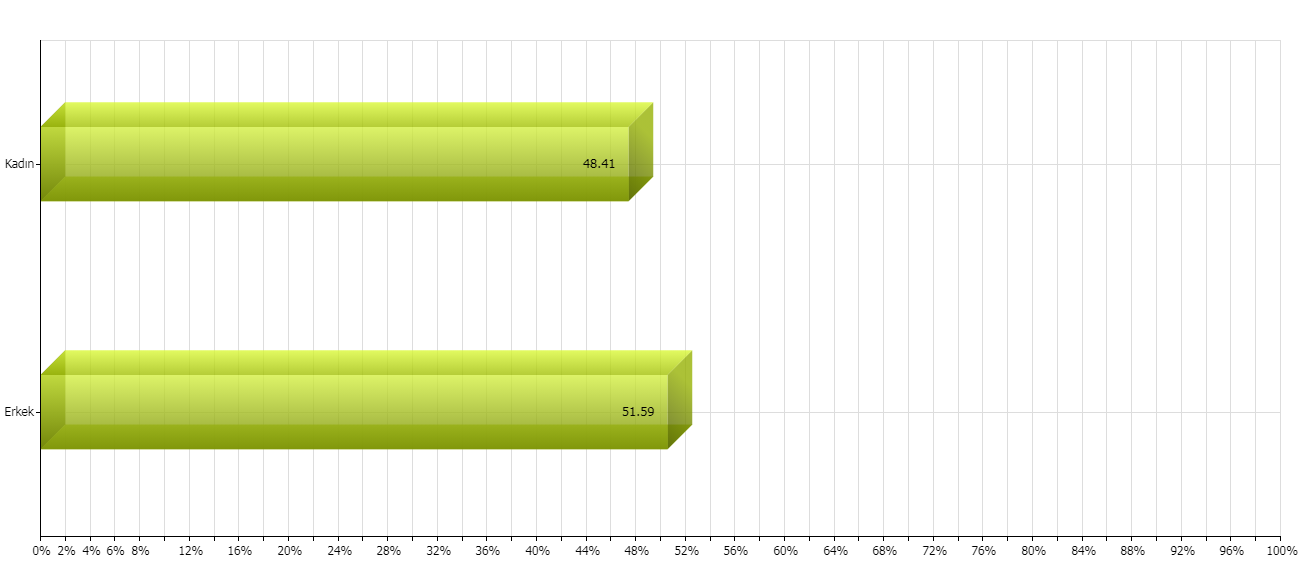 2-Lütfen size uygun olan seçeneği işaretleyiniz.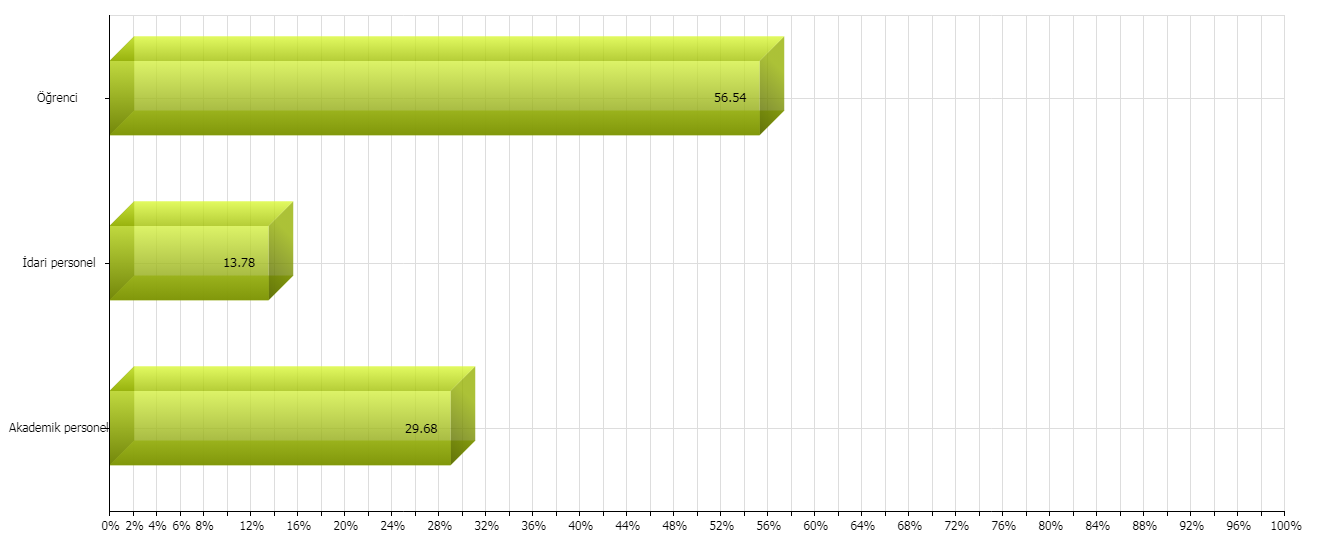 3-Yemekhanede ne sıklıkla yemek yiyorsunuz?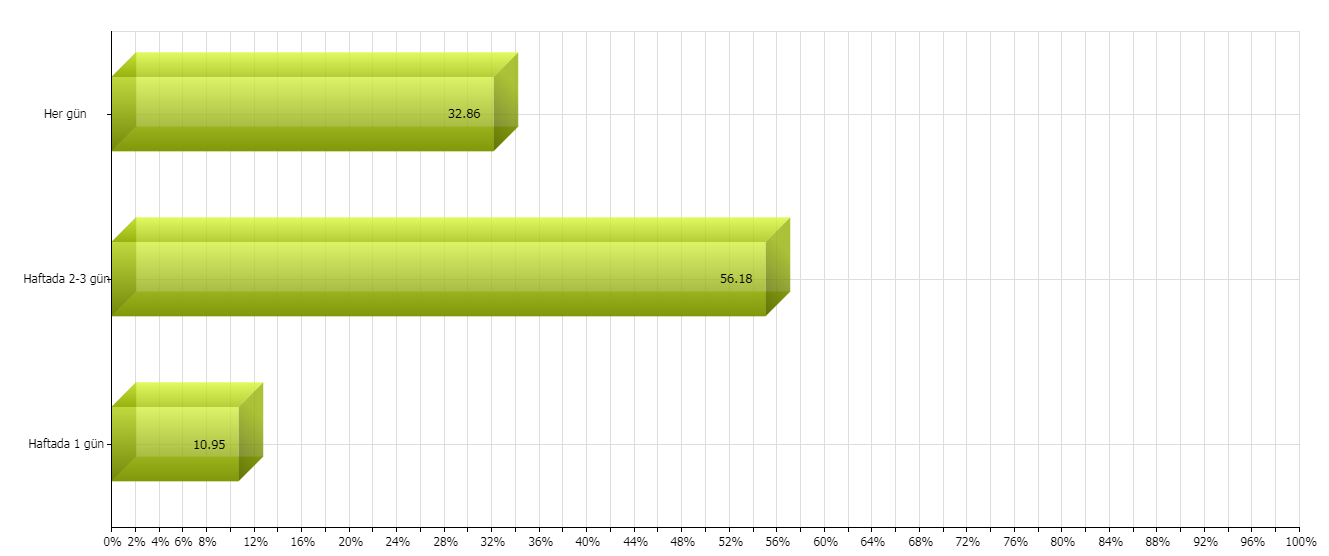 4-Gerektiğinde yemekhane yetkililerine ulaşabiliyorum. (Başarı oranı: 62,19)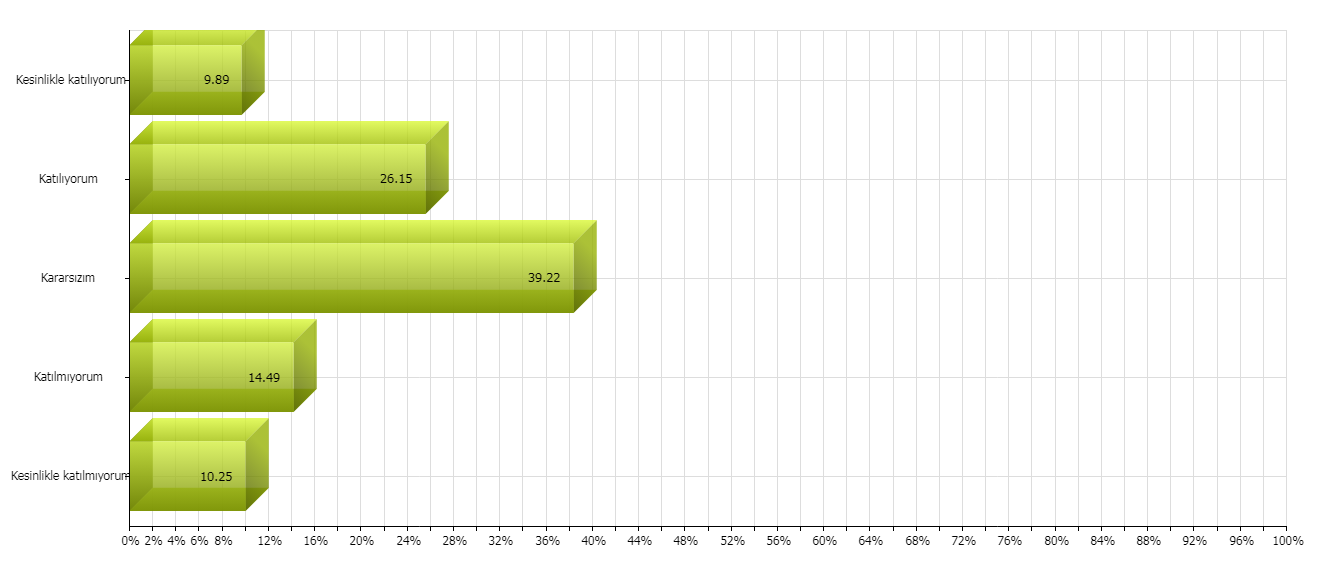 5- Çölyak hastalığım sebebiyle yemek talep ediyorum.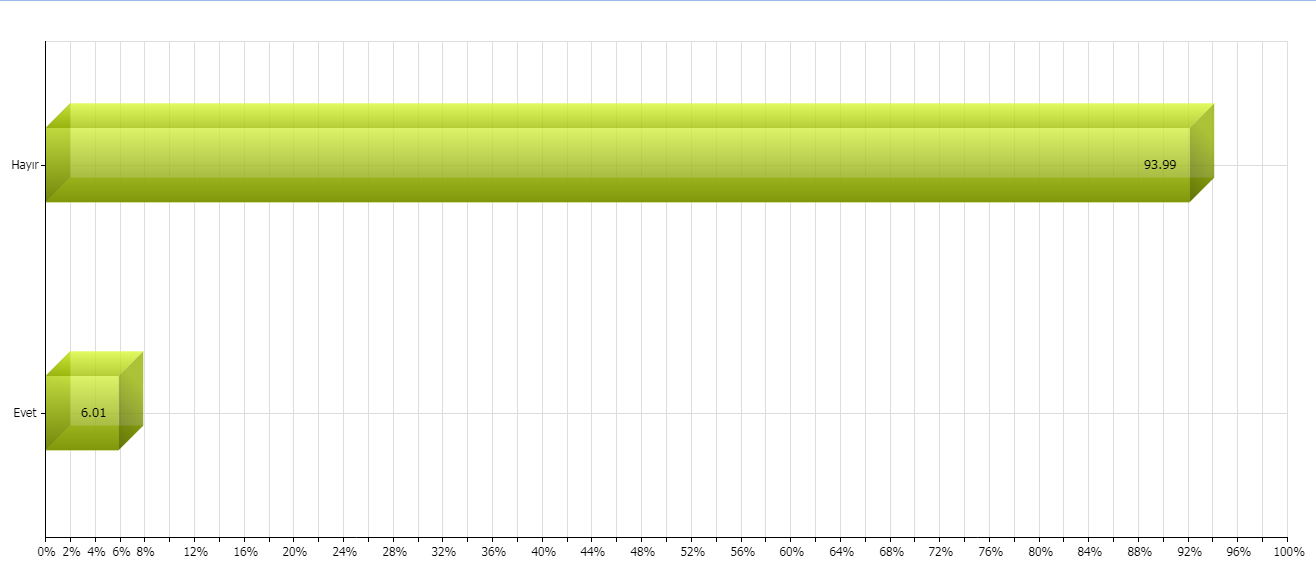 6-Yemekhane hakkındaki ifadeleri aşağıdaki ölçek üzerinde değerlendiriniz.Yemekhane yeterince temizdir. (Başarı oranı: 65,65 )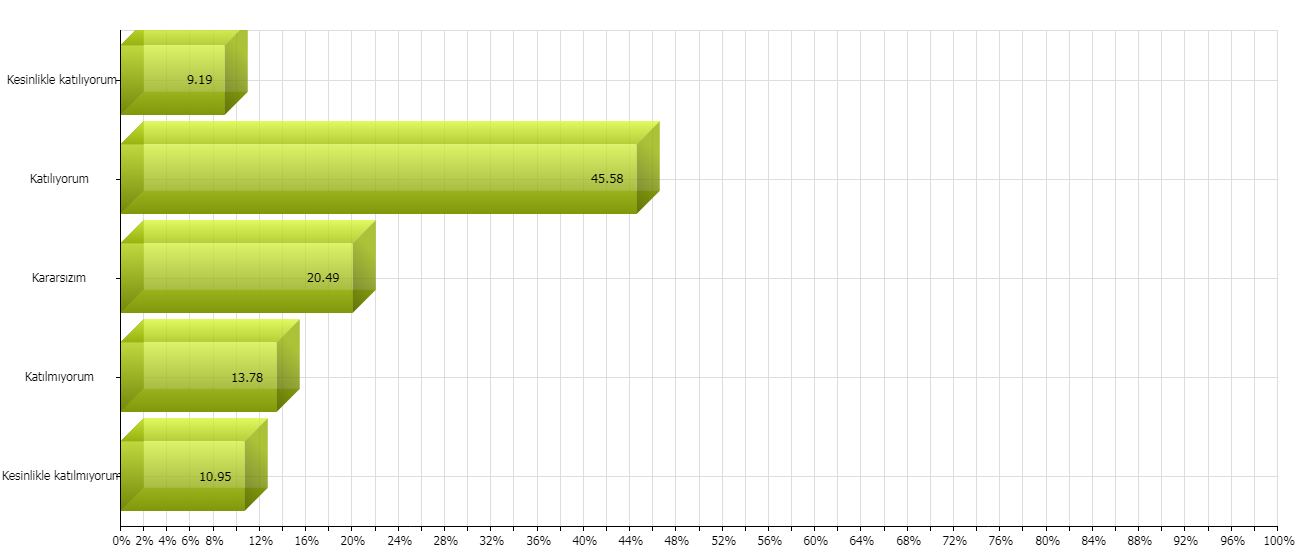 Tabldot, tabak, tepsi, kaşık, çatal ve bıçakların temizliği yeterlidir. (Başarı oranı: 56,32 )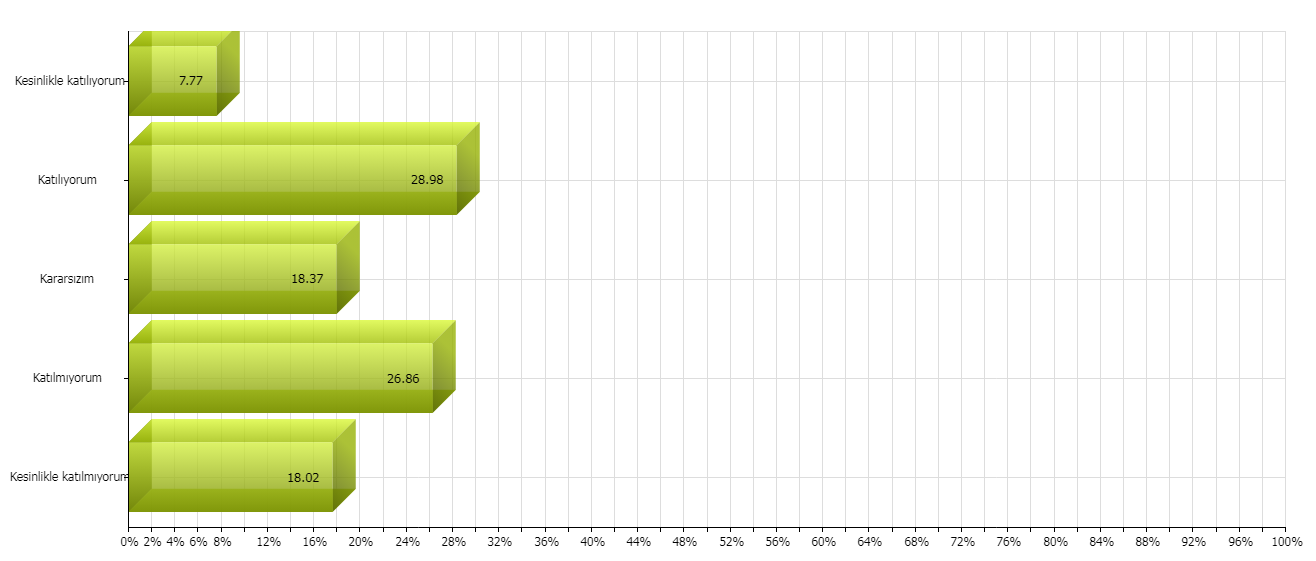 Aydınlatma ve havalandırma iyidir. (Başarı oranı: 67,91 )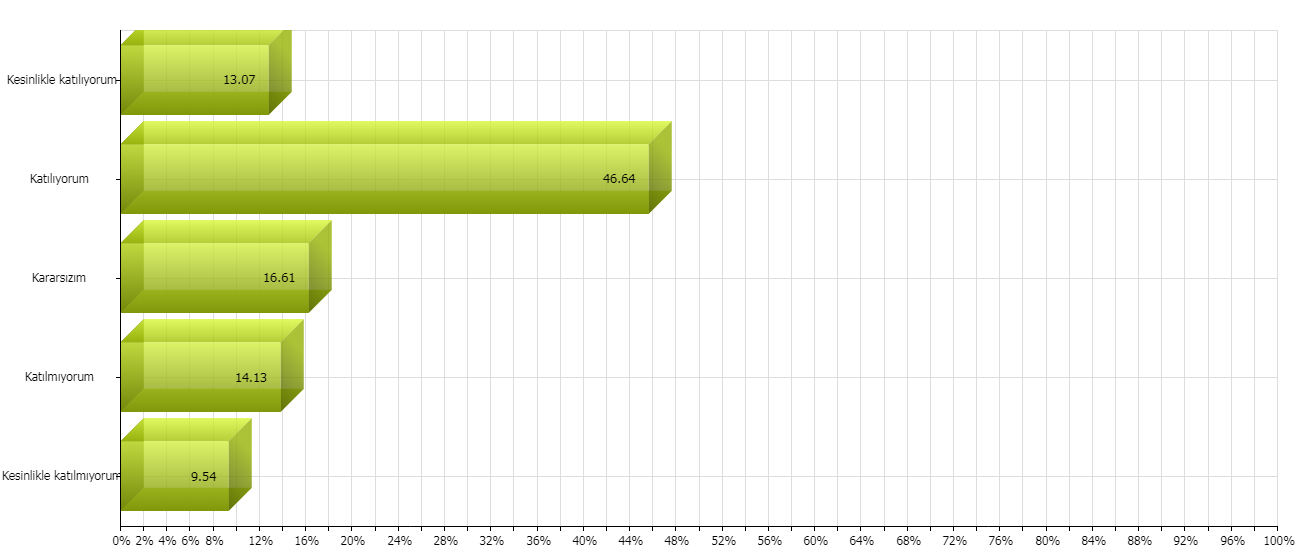 7-Yemekler hakkındaki ifadeleri aşağıdaki ölçek üzerinde değerlendiriniz.Yemekler birbiriyle uyumludur. (Başarı oranı: 54,63 )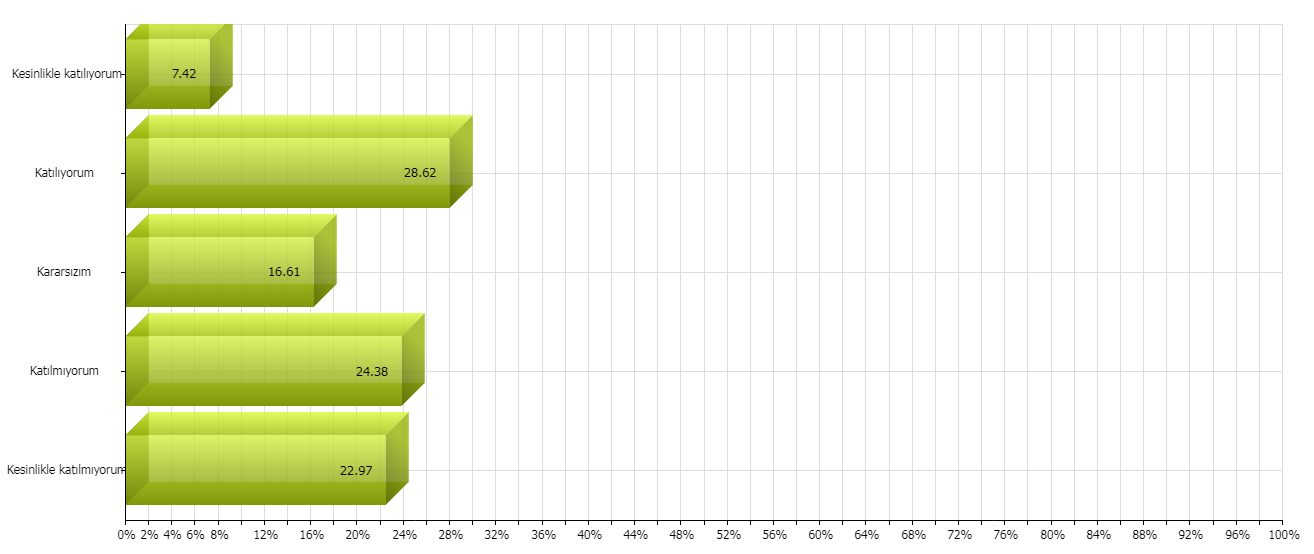 Yemeklerin sıcaklığı uygundur. (Başarı oranı: 57,38)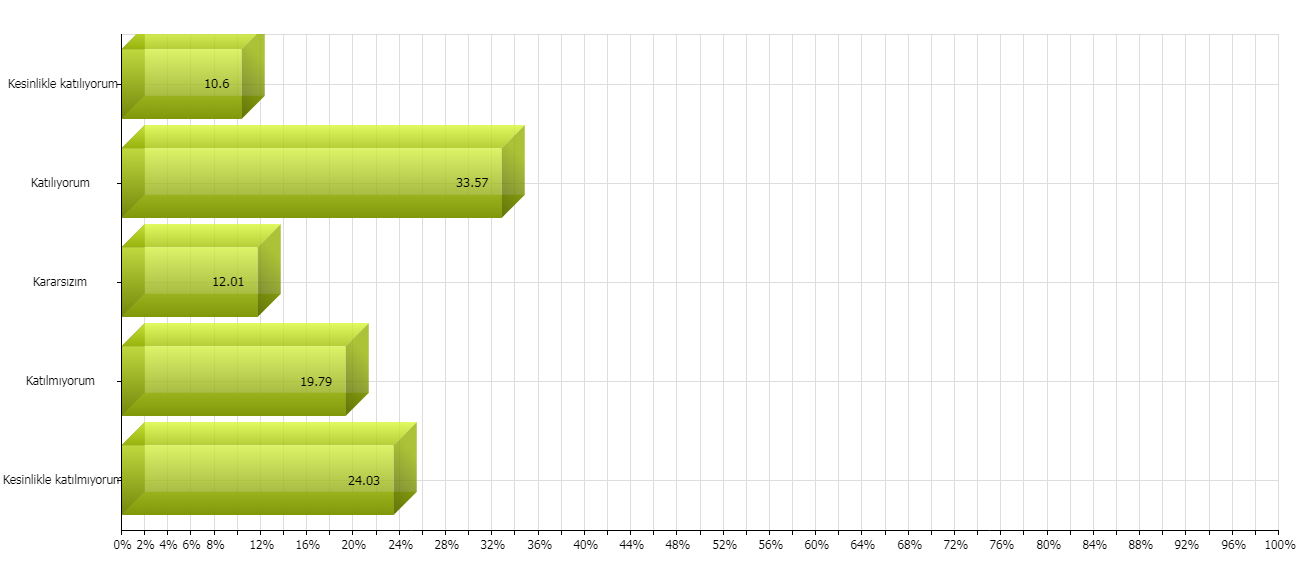 Yemeklerin kıvamı uygundur. (Başarı oranı: 54,84 )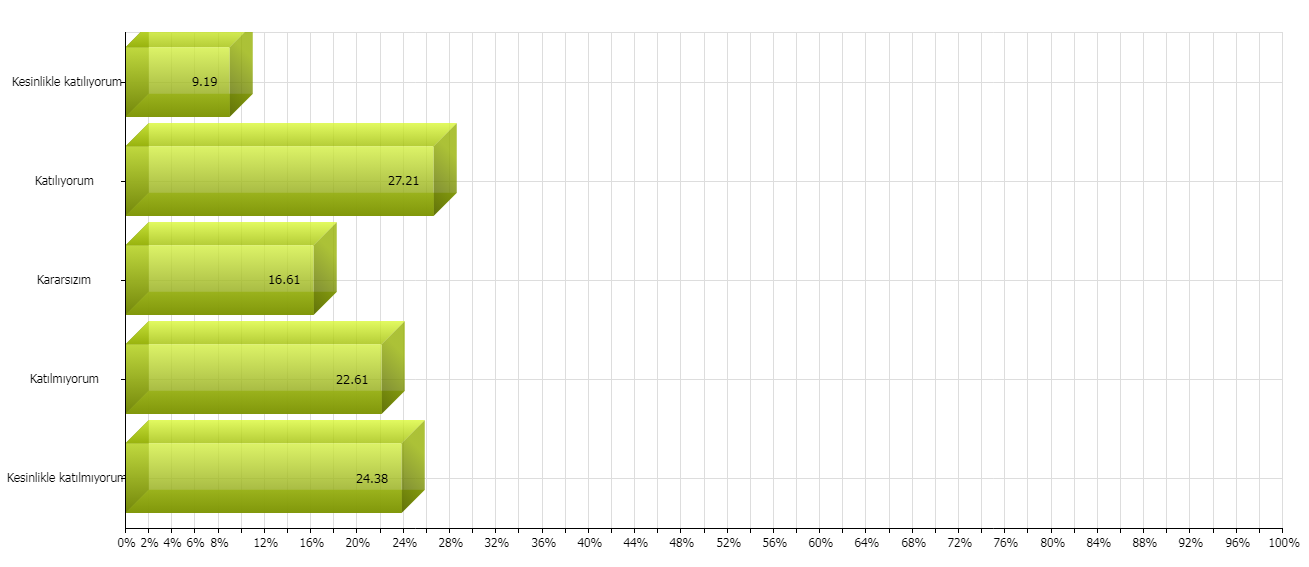 Yemeklerin yağı iyidir. (Başarı oranı: 50,60)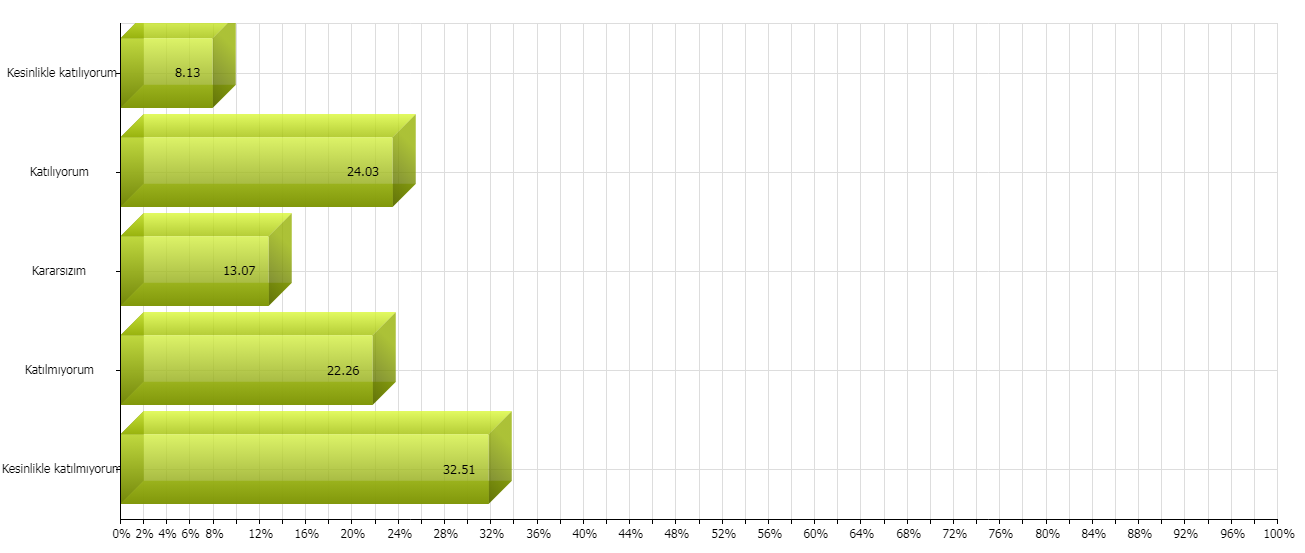 Yemeklerin çeşitliliği yeterlidir. (Başarı oranı: 51,52)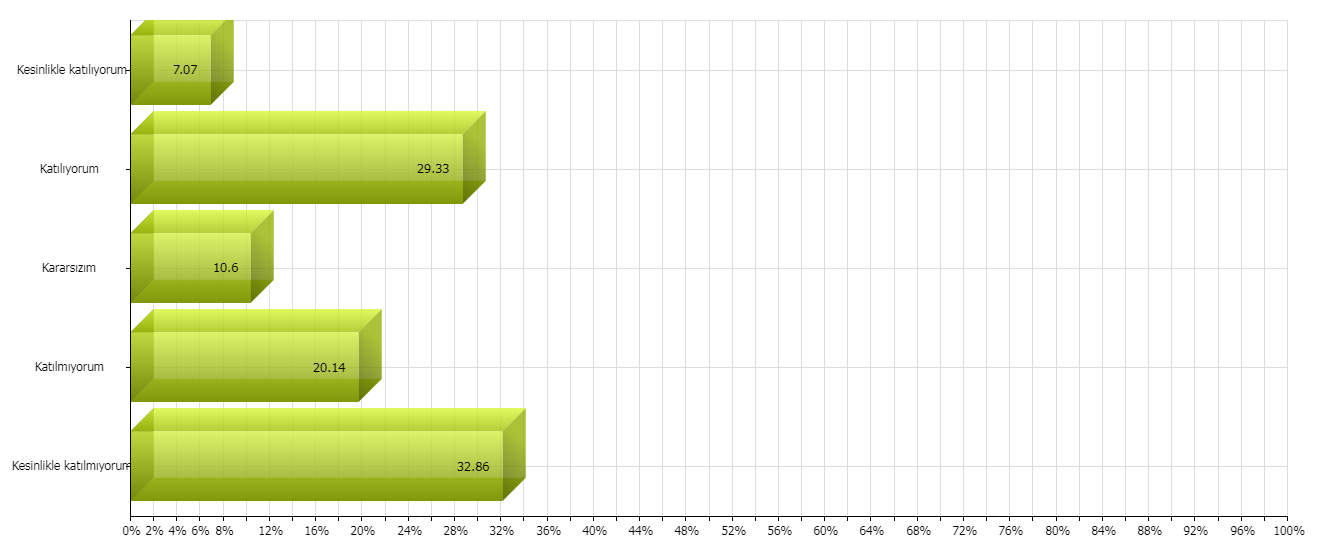 Yemeklerin porsiyonu uygundur. (Başarı oranı: 41,70)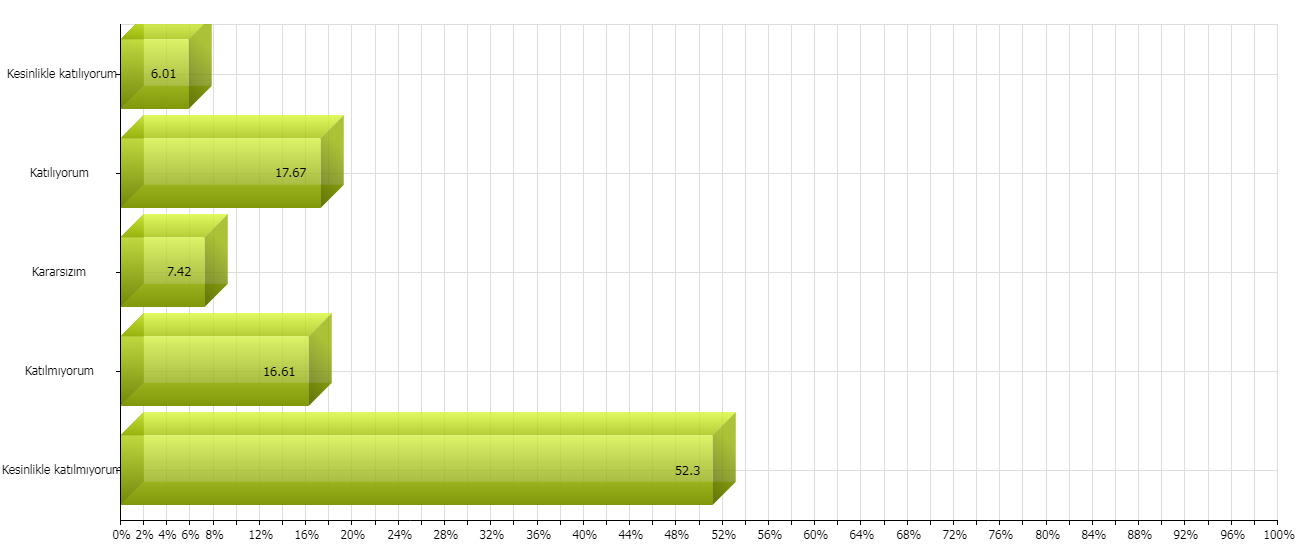 8-Yemekhane çalışanları ile ilgili ifadeleri aşağıdaki ölçek üzerinde değerlendiriniz.Disiplinlilerdir. (Başarı oranı: 71,65 )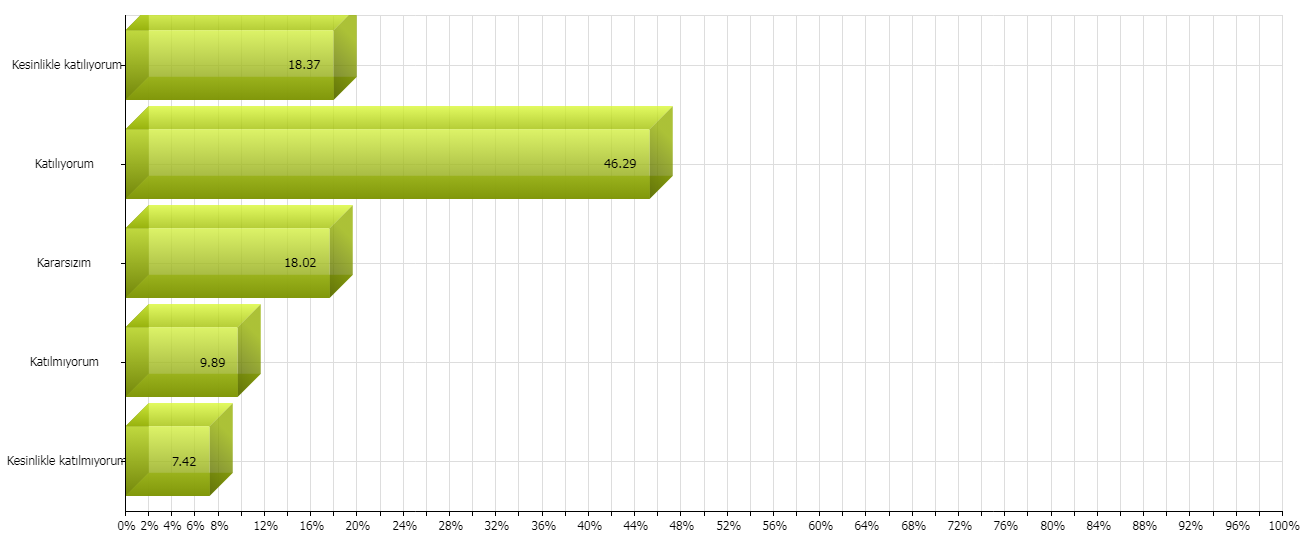 Güler yüzlü ve naziklerdir. (Başarı oranı: 74,49 )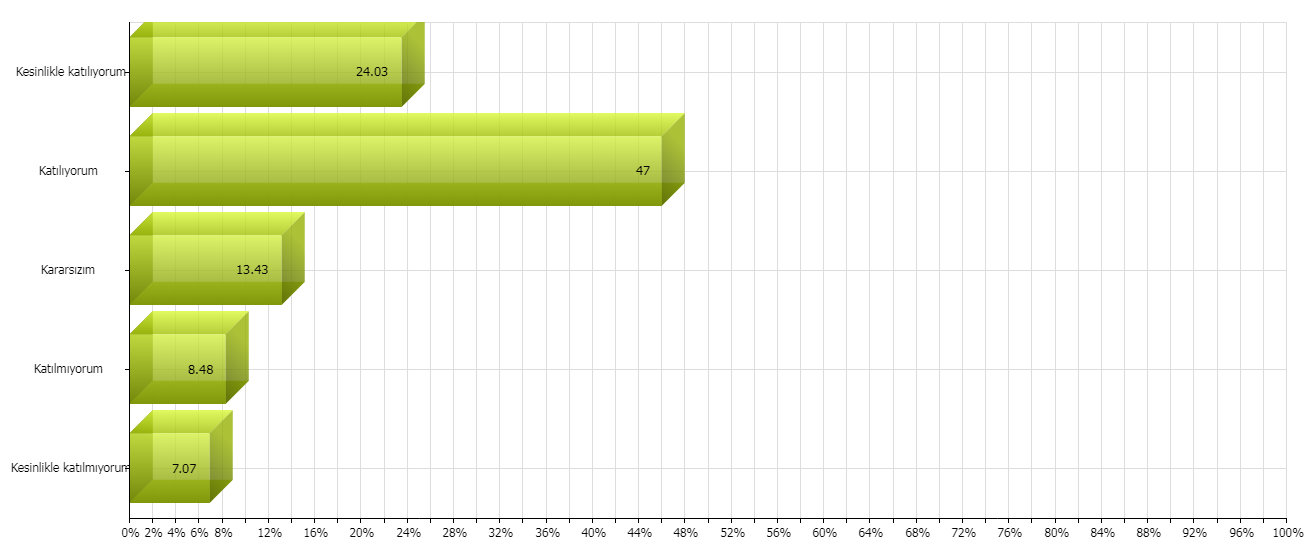 Temiz ve hijyeniklerdir. (Başarı oranı: 71,59 )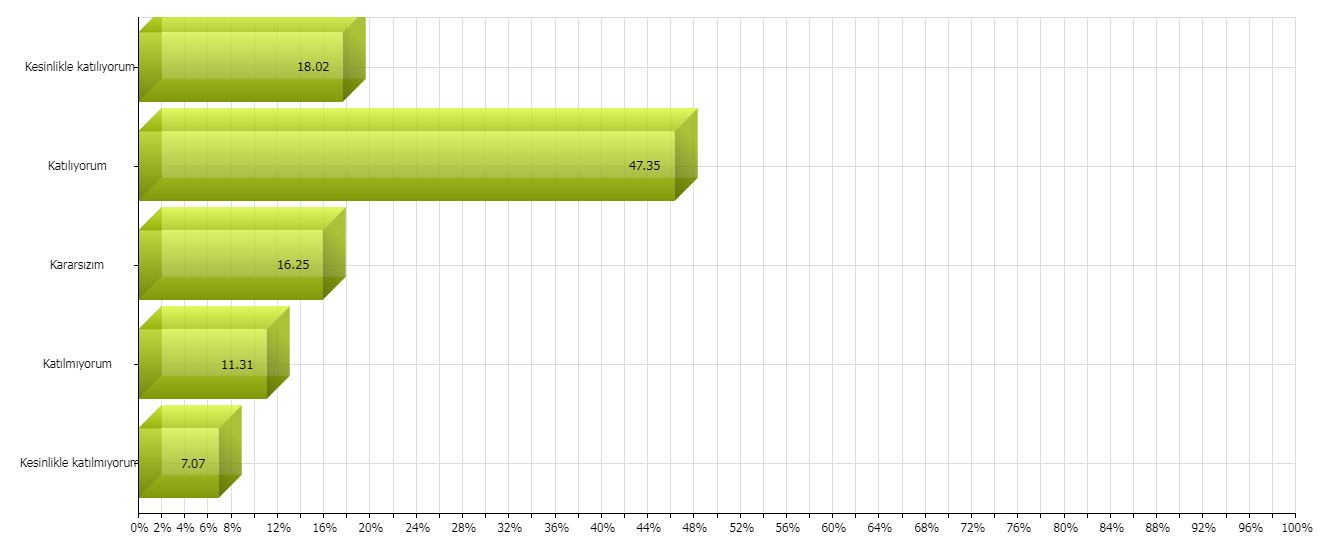 Yemek dağıtımını hızlı yapmaktadırlar. (Başarı oranı: 75,54 )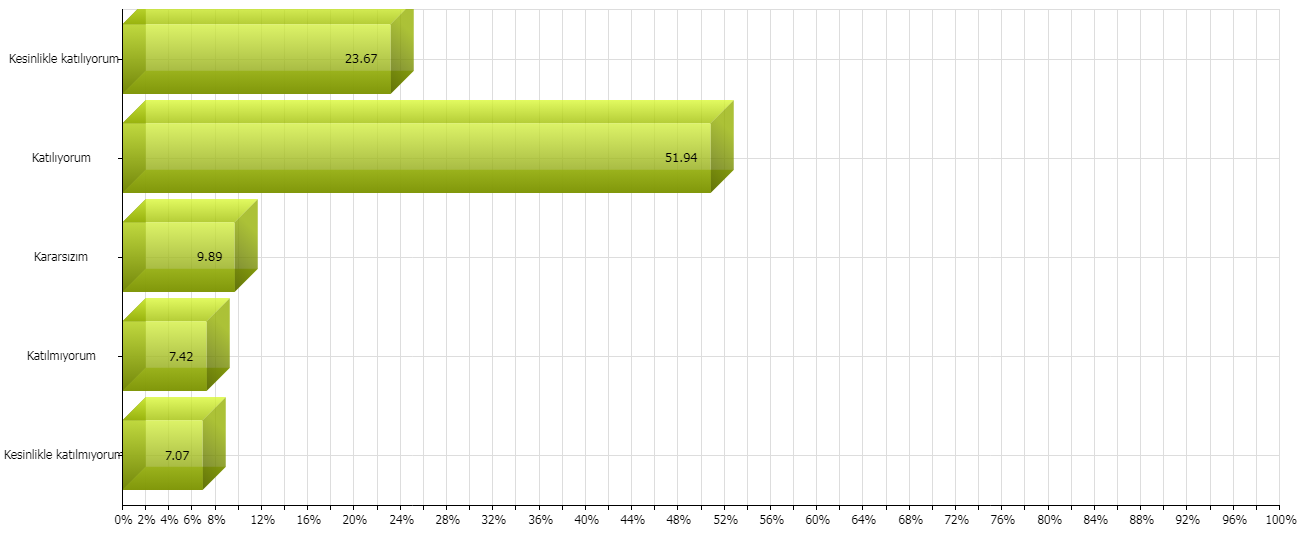 